Home Learning Activities  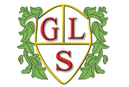 Class: Q4        Week: 2  Monday Tuesday Wednesday  Thursday Friday Maths Topic: Time Learning objective – To sequence events in chronological order. https://classroom.thenational.academy/lessons/sequencing-events-in-chronological-order-64uk2rMaths Topic: TimeLearning objective – To name and order the months of the year.https://classroom.thenational.academy/lessons/naming-and-ordering-the-months-of-the-year-crwp2d Maths Topic: Time Learning objective – Reading and writing the time to o’clock.https://classroom.thenational.academy/lessons/reading-and-writing-the-time-to-oclock-part-1-69jk6tMaths Topic: Number Learning objective: To find one more and one less on a number line. In this lesson we will use a number line to support our understanding ofone more and one less than a given number within 10. https://classroom.thenational.academy/lessons/finding-one-more-and-one-less-of-a-number-within-10-cnh62rMaths Topic: NumberLearning objective: Find the double of numbers up to 5. In this lesson you will learn how to double numbers up to 5.https://classroom.thenational.academy/lessons/finding-double-of-a-number-up-to-five-70vkadEnglish Weekend News: Learning objective: Write a recount of your weekend.Chat with a grown up about what you have done this weekend. Write sentences about your weekend and draw a picture. Read out your news to an adult. English Learning objective- To listen to and reflect upon a new story.Today we listen to a new story with a new setting (The King and the  moon). https://classroom.thenational.academy/lessons/to-listen-to-and-reflect-upon-a-new-story-64ukje English Handwriting Practice.Do some colouring in using different types of pens and pencils. You could use a colouring in book or print of mindful colouring sheets from Twinkl website.Practice formation of caterpillar letters: c a d g qe s f oPractice writing your whole name (first and surname) and address.  English Phonics: cvc words.Espresso website, phonics, letters and sounds phase 2 and 3. Practice reading and blending cvc words.Listen/watch Phonics 2 song on YouTube:https://www.youtube.com/watch?v=BELlZKpi1ZCan you remember how to do Makaton signs for each letter of the alphabet?English Learning objective: to map out a story.In this lesson, we will map the story ‘The King and the moon’ and think about how we use explations and use the word ‘because’. https://classroom.thenational.academy/lessons/to-map-the-story-of-the-king-and-the-moon-cnj36eR.E.Topic: JudaismLearning objective – Where do Jews worship today?In this lesson we will learn about where Jews worship, namely the synagogue.https://classroom.thenational.academy/lessons/where-do-jews-worship-today-68wk8rASDAN Personal ProgressHealth and Safety/Staying SafeStop, look, listen!We are going to look at how we can be safe in our local environment. https://classroom.thenational.academy/lessons/stop-look-listen-6rr68eScience Topic: MaterialsWe are going to learn about materials and their properties.https://classroom.thenational.academy/lessons/what-is-a-material-74u30tArt Autumn ArtToday you are going on a virtual autumn walk to collect objects and look at the colours of autumn.https://classroom.thenational.academy/lessons/to-explain-the-changes-that-happen-in-autumn-ccvkeeYou could go out into your garden or to the local park to collect autumn leaves to make a picture or take photos of trees and plants in autumn time. PSHEPersonal HygieneSqueaky clean: Today we are going to learn about how important it is to wear clean clothes and to stay clean. https://classroom.thenational.academy/lessons/squeaky-clean-68r3ct